Anlagen:	-Abiturzeugnis (begl. Kopie)-Vorschlag einer Lehrkraft des Amplonius-Gymnasiums	-Lebenslauf	-Immatrikulationsbescheinigung	-ggfs. weitere DokumenteIhre Angaben werden von Amplonius NOVUS absolut vertraulich behandelt !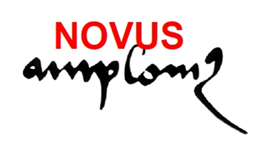 Studienstiftung des Amplonius-Gymnasiums RheinbergBewerbungsbogen für einAmploniusNOVUS–StudienstipendiumBewerbungsbogen für einAmploniusNOVUS–StudienstipendiumBewerbungsbogen für einAmploniusNOVUS–StudienstipendiumBewerbungsbogen für einAmploniusNOVUS–StudienstipendiumBewerbungsbogen für einAmploniusNOVUS–StudienstipendiumBewerbungsbogen für einAmploniusNOVUS–StudienstipendiumBewerbungsbogen für einAmploniusNOVUS–Studienstipendiumunten: Lichtbild NameVornameGeburtsdatumGeburtsortStaatsangehörigkeitFamilienstandUniversität(bitte Immatrikulations-bescheinigung beifügen)StudiengangSemesteranschriftSemesteranschriftSemesteranschriftHeimatanschriftHeimatanschriftHeimatanschriftStraße/Hausnr.PLZ/StadtLandTelefonMobiltelefonE-MailAusbildung und derzeitige berufliche Tätigkeit …Ausbildung und derzeitige berufliche Tätigkeit …Ausbildung und derzeitige berufliche Tätigkeit …Ausbildung und derzeitige berufliche Tätigkeit …Ausbildung und derzeitige berufliche Tätigkeit …Ausbildung und derzeitige berufliche Tätigkeit …Ausbildung und derzeitige berufliche Tätigkeit …… des Vaters… der MutterGeschwister (Vorname, Alter, Bemerkungen ...)Geschwister (Vorname, Alter, Bemerkungen ...)Geschwister (Vorname, Alter, Bemerkungen ...)Geschwister (Vorname, Alter, Bemerkungen ...)Geschwister (Vorname, Alter, Bemerkungen ...)Geschwister (Vorname, Alter, Bemerkungen ...)Geschwister (Vorname, Alter, Bemerkungen ...)Ihre Lieblingsfächerin der Schule waren:Ihre Lieblingsfächerin der Schule waren:Ihre Lieblingsfächerin der Schule waren:Welche Fremdsprachenkenntnissehaben Sie? (bitte mit Abschlussnote)Welche Fremdsprachenkenntnissehaben Sie? (bitte mit Abschlussnote)Welche Fremdsprachenkenntnissehaben Sie? (bitte mit Abschlussnote)Welche Fremdsprachenkenntnissehaben Sie? (bitte mit Abschlussnote)Ihr Abitur am Amplonius-Gymnasium:Ihr Abitur am Amplonius-Gymnasium:Ihr Abitur am Amplonius-Gymnasium:Ihr Abitur am Amplonius-Gymnasium:Ihr Abitur am Amplonius-Gymnasium:Ihr Abitur am Amplonius-Gymnasium:Ihr Abitur am Amplonius-Gymnasium:Abiturjahrgang:Anzahl der Abiturienten in Ihrem Abiturjahrgang:Ihr Abiturdurchschnitt:Name der Lehrkraft, dieSie als Stipendiat vorschlägt:(Bitte nicht vergessen, den Vorschlagder Lehrkraft im Original beizufügen!)Angaben zu Ihrem besonderen gesellschaftlichen Engagement(in der Schule und auch außerschulisch)Angaben zu Ihrem besonderen gesellschaftlichen Engagement(in der Schule und auch außerschulisch)Angaben zu Ihrem besonderen gesellschaftlichen Engagement(in der Schule und auch außerschulisch)Angaben zu Ihrem besonderen gesellschaftlichen Engagement(in der Schule und auch außerschulisch)Angaben zu Ihrem besonderen gesellschaftlichen Engagement(in der Schule und auch außerschulisch)Angaben zu Ihrem besonderen gesellschaftlichen Engagement(in der Schule und auch außerschulisch)Angaben zu Ihrem besonderen gesellschaftlichen Engagement(in der Schule und auch außerschulisch)von–bis(Monat/Jahr)Art des sozialen Engagements (bitte Stichworte)Art des sozialen Engagements (bitte Stichworte)Art des sozialen Engagements (bitte Stichworte)Art des sozialen Engagements (bitte Stichworte)Art des sozialen Engagements (bitte Stichworte)Art des sozialen Engagements (bitte Stichworte)InteressenschwerpunkteWofür haben Sie in den letzten Jahren den größten Teil der Zeit genutzt, die Ihnen außerhalbder Schule/des Studiums zur Verfügungstand? Nennen Sie die für Sie derzeit vorherrschendenInteressensgebiete und geben Sie an, wie Sie sich mit ihnen beschäftigen.InteressenschwerpunkteWofür haben Sie in den letzten Jahren den größten Teil der Zeit genutzt, die Ihnen außerhalbder Schule/des Studiums zur Verfügungstand? Nennen Sie die für Sie derzeit vorherrschendenInteressensgebiete und geben Sie an, wie Sie sich mit ihnen beschäftigen.InteressenschwerpunkteWofür haben Sie in den letzten Jahren den größten Teil der Zeit genutzt, die Ihnen außerhalbder Schule/des Studiums zur Verfügungstand? Nennen Sie die für Sie derzeit vorherrschendenInteressensgebiete und geben Sie an, wie Sie sich mit ihnen beschäftigen.InteressenschwerpunkteWofür haben Sie in den letzten Jahren den größten Teil der Zeit genutzt, die Ihnen außerhalbder Schule/des Studiums zur Verfügungstand? Nennen Sie die für Sie derzeit vorherrschendenInteressensgebiete und geben Sie an, wie Sie sich mit ihnen beschäftigen.InteressenschwerpunkteWofür haben Sie in den letzten Jahren den größten Teil der Zeit genutzt, die Ihnen außerhalbder Schule/des Studiums zur Verfügungstand? Nennen Sie die für Sie derzeit vorherrschendenInteressensgebiete und geben Sie an, wie Sie sich mit ihnen beschäftigen.InteressenschwerpunkteWofür haben Sie in den letzten Jahren den größten Teil der Zeit genutzt, die Ihnen außerhalbder Schule/des Studiums zur Verfügungstand? Nennen Sie die für Sie derzeit vorherrschendenInteressensgebiete und geben Sie an, wie Sie sich mit ihnen beschäftigen.InteressenschwerpunkteWofür haben Sie in den letzten Jahren den größten Teil der Zeit genutzt, die Ihnen außerhalbder Schule/des Studiums zur Verfügungstand? Nennen Sie die für Sie derzeit vorherrschendenInteressensgebiete und geben Sie an, wie Sie sich mit ihnen beschäftigen.allg. Angaben zu Ihrer wirtschaftlichen Situation(Bitte geben Sie einen knappen Überblick in wenigen Sätzen)allg. Angaben zu Ihrer wirtschaftlichen Situation(Bitte geben Sie einen knappen Überblick in wenigen Sätzen)allg. Angaben zu Ihrer wirtschaftlichen Situation(Bitte geben Sie einen knappen Überblick in wenigen Sätzen)allg. Angaben zu Ihrer wirtschaftlichen Situation(Bitte geben Sie einen knappen Überblick in wenigen Sätzen)allg. Angaben zu Ihrer wirtschaftlichen Situation(Bitte geben Sie einen knappen Überblick in wenigen Sätzen)allg. Angaben zu Ihrer wirtschaftlichen Situation(Bitte geben Sie einen knappen Überblick in wenigen Sätzen)allg. Angaben zu Ihrer wirtschaftlichen Situation(Bitte geben Sie einen knappen Überblick in wenigen Sätzen)Wie finanzieren Sie Ihr Studium?(Bei Zuwendungen von Stipendienorganisationen, Bafög o.ä. bitte auch den Betrag angeben)Wie finanzieren Sie Ihr Studium?(Bei Zuwendungen von Stipendienorganisationen, Bafög o.ä. bitte auch den Betrag angeben)Wie finanzieren Sie Ihr Studium?(Bei Zuwendungen von Stipendienorganisationen, Bafög o.ä. bitte auch den Betrag angeben)Wie finanzieren Sie Ihr Studium?(Bei Zuwendungen von Stipendienorganisationen, Bafög o.ä. bitte auch den Betrag angeben)Wie finanzieren Sie Ihr Studium?(Bei Zuwendungen von Stipendienorganisationen, Bafög o.ä. bitte auch den Betrag angeben)Wie finanzieren Sie Ihr Studium?(Bei Zuwendungen von Stipendienorganisationen, Bafög o.ä. bitte auch den Betrag angeben)Wie finanzieren Sie Ihr Studium?(Bei Zuwendungen von Stipendienorganisationen, Bafög o.ä. bitte auch den Betrag angeben)GeldgeberGeldgeberGeldgeberGeldgeberevtl. Betragevtl. Betragevtl. BetragWarum haben Sie das von Ihnen angegebeneStudienfach gewählt? (bitte Stichpunkte)Warum haben Sie das von Ihnen angegebeneStudienfach gewählt? (bitte Stichpunkte)Warum haben Sie das von Ihnen angegebeneStudienfach gewählt? (bitte Stichpunkte)Warum haben Sie das von Ihnen angegebeneStudienfach gewählt? (bitte Stichpunkte)Warum haben Sie das von Ihnen angegebeneStudienfach gewählt? (bitte Stichpunkte)Warum haben Sie das von Ihnen angegebeneStudienfach gewählt? (bitte Stichpunkte)Warum haben Sie das von Ihnen angegebeneStudienfach gewählt? (bitte Stichpunkte)Warum haben Sie das von Ihnen angegebeneStudienfach gewählt? (bitte Stichpunkte)Warum bewerben Sie sich für ein Amplonius NOVUS–Stipendium?Warum bewerben Sie sich für ein Amplonius NOVUS–Stipendium?Warum bewerben Sie sich für ein Amplonius NOVUS–Stipendium?Warum bewerben Sie sich für ein Amplonius NOVUS–Stipendium?Warum bewerben Sie sich für ein Amplonius NOVUS–Stipendium?Warum bewerben Sie sich für ein Amplonius NOVUS–Stipendium?Warum bewerben Sie sich für ein Amplonius NOVUS–Stipendium?Ort, Datum, UnterschriftOrt, Datum, UnterschriftOrt, Datum, UnterschriftOrt, Datum, UnterschriftOrt, Datum, Unterschrift